Online Chapter Work Instructions for Developing Literacy Skills Students will Logon and go to “ www.wilswood.weebly.com “Students will go to the “Current Classes” tab sectionStudents will complete the Standardize Test Practice Section for Chapters 4,5,6&7Samples of the section to complete are Pasted in below.Go to Download FileYou will find only 3 Multiple Choice Questions for each Chapter or 3 Short Response Questions. They are located at the end of the Chapter, sample of Ch. 4 below.Please read the questions first and then read through from the beginning to find the correct Choice or input for your short response answers.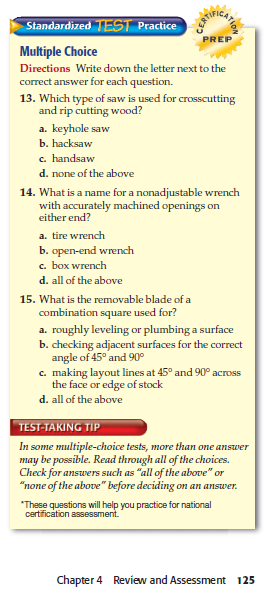 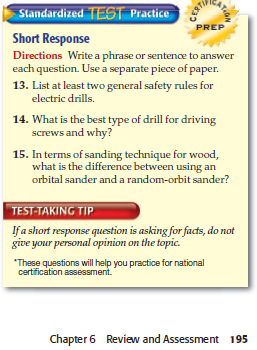 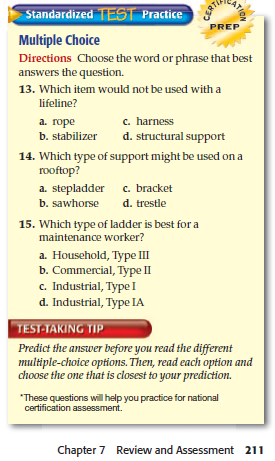 Please complete your Work in Word Perfect, print and submit to Teacher.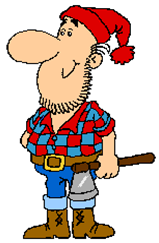 ch04_carpentry_se.pdfch04_carpentry_se.pdfFile Size: 3115 kbFile Type: pdf